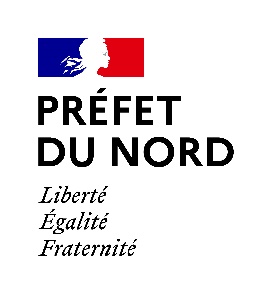 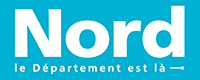 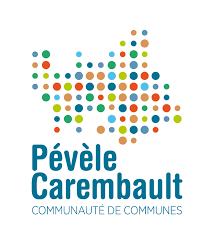 Appel à manifestation d’intérêtCréation d’un poste d’intervenant social en gendarmerie (ISG) sur la compagnie de gendarmerie de DouaiAnnexe n°2 – Formulaire de réponseLe présent formulaire est à compléter et à retourner signé. Il doit être complété d’un budget prévisionnel pour le poste d’ISG.1. Présentation de la structure2. Identité de la personne répondant à l’AMI3. Présentation de l’activité sur le Douaisis3.1. La structure a-t-elle son siège ou une antenne déjà implantée sur l’arrondissement de Douai ?  Oui		  Non3.2. Des activités de la structure sont-elles déjà en tout ou partie en lien avec les violences conjugales et/ou intrafamiliales ?  Oui		  Non3.3. La structure porte-t-elle déjà un ou plusieurs postes d’ISCG ?  Oui		  Non4. Présentation de votre projet en lien avec ce poste (Répondre en quelques lignes à chaque question)4. 1. Quels sont les enjeux que vous identifiez au travers de ce poste (pour votre structure, pour le territoire, etc.) ? Quels facteurs risques sont à prendre en compte dans la mise en place de ce poste selon vous ?4.2. En quoi le portage du poste par votre structure peut être une opportunité pour le territoire ?4.3. Quels sont selon vous les partenariats à créer/mobiliser ?Nom de la structureSIRETForme juridiqueNom et PrénomQualitéAdresse mail